Tuesday 26th January 2021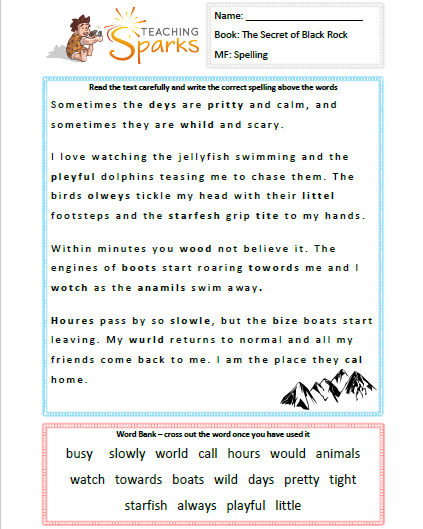 